Read, Write Incar – start the carWord time! Show or write the word and ask your child to spot the “special friends” eg start Ask children to say the sounds in “Fred talk” and then to read the words Eg s-t-ar-t - startCount out the sounds on their fingers. Repeat the word and pinch their fingers as they say the sounds.Write the word and pinch their fingers as they say the sounds.Underline the special friend “ar”Tick the word if it is correct or try again.            car     part     hard      start     star     sharp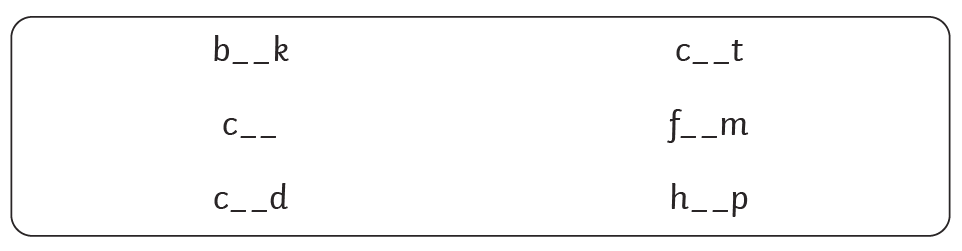 Just add “ar” Can you match the “ar” word?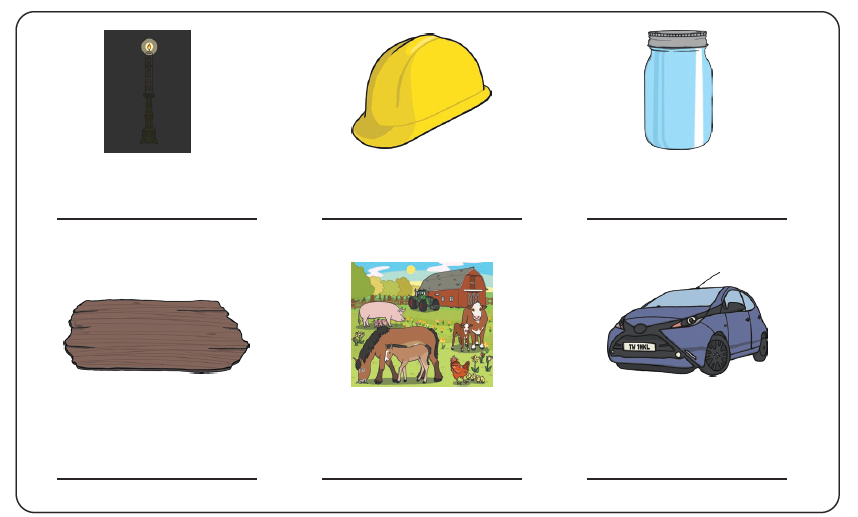 Write or say a sentence for 5 different “ar” words. Make sure your sentence has a capital letter and a full stop._____________________________________________________________________________________________________________________________________________________________________________________________________________________________________________________________________________________________Fill in the correct “ar” word:Be careful! That is ________.The opposite to soft is ______.Have you got a red _______?Many animals live on a ________.Look out at night and you will see _______s in the sky.A ______ is a musical instrument.When are we going to ______ playing the game? hard      star   sharp       harp     farm        car     startRead the story and highlight all the “ar” word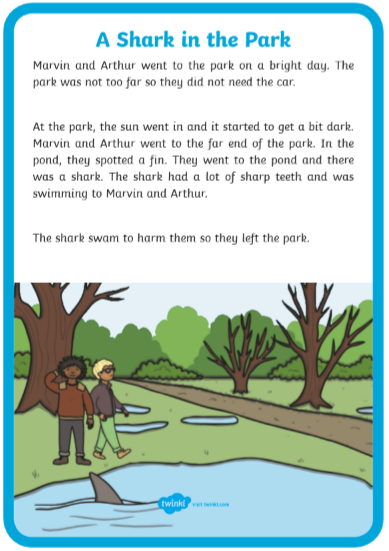 